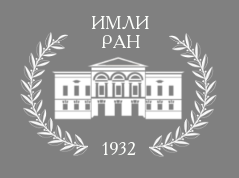 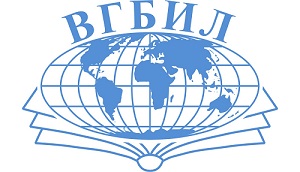 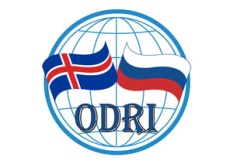 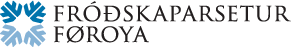 Первая международная научная конференция «ФАРЕРСКИЕ ОСТРОВА: ИСТОРИЯ, КУЛЬТУРА, ЛИТЕРАТУРА»Москва, 23-24 октября 2017 г.ПРОГРАММА23  октябряИнститут мировой литературы имени А.М. Горького Российской Академии Наук, Каминный Зал, Москва, ул. Поварская,  25а10:00 Открытие конференции. Приветственное слово:Научный руководитель ИМЛИ РАН Академик РАН  Куделин Александр БорисовичДиректор НП «ОДРИ» Баринова Елена СергеевнаРуководитель Представительства Фарерских островов в РФ г-н Бьорн Куной10:15 Секция «Литература». Ведущий: Ковалёва Наталья Анатольевна.12:15 Перерыв13:30 Секция «Языкознание». Ведущий: Жаров Борис Сергеевич.24 октября«Всероссийская государственная библиотека иностранной литературы имени М.И.Рудомино», Овальный зал, г. Москва, ул. Николоямская, д. 611:00 Секция «Литература». Ведущий – Циммерлинг Антон Владимирович.12:30 Перерыв13:30 Секция «История, география». Ведущий – Мельников Андрей Сергеевич16:00 Подведение итогов.18:00 Завершение конференции.	 Циммерлинг Антон Владимирович, Москва «Сага о Фарёрцах" и устная традиция» / Anton V. Zimmerling «Færeyinga saga and the Oral Tradition»Орлова Гаяне Корюновна, Москва. «Мое фарерское детство. Cлои реальности в романе А. Красильникофа ”Глаз кита”» / Gayane K. Orlova “My Faroese Childhood. The layers of Reality in Artur Krasilnikoff’s Novel “Hvalens øje”.Сомова Елена Викторовна, Москва.«Барбара»  Й.Ф. Якобсена в контексте европейского исторического романа» / Elena V. Somova ”Barbara” by Jørgen Frantz Jakobsen in the Context of European Historical Novel”Маркелова Ольга Александровна, Москва-Рейкьявик. «Роман Йоаннеса Нильсена "Шторм на Пасху" и окончание становления фарерского национального самосознания» / Olga A. Markelova “Jóanes Nielsen’s Novel  “Páskaódnin” and the Final Stage of  Formation of the National Faroese  Self-Consciousness”Пешкова Виктория Вячеславовна, Москва. «Норвежский взгляд на Фареры в   романе Ю. Харстада «Где ты теперь?» / Victoria V. Peshkova “Norwegian Vision of Faeroe Islands  in Johan Harstad’s  «Buzz Aldrin, hvor ble det av deg i alt mylderet?”Шенявская Татьяна Львовна. Москва. «К истории фарерских фамилий» / Tatyana L. Shenyavskaya. “To the History of Faroese Patronymics”Маньков Александр Евгеньевич, Москва. "Фареры и Старошведское: скандинавские языковые острова" / Alexander E. Mankov “Faroe Islands and Gammalsvenskby: Scandinavian Linguistic Islands”Мельников Андрей Сергеевич, Москва. «О возможных архаизмах в фарерской просодике и их сравнении с данными норвежского и шведского языков» / Andrei S. Melnikov «On Potential Archaisms in Faroese Prosody and Their Comparison to Norwegian and Swedish Data»Эстурланд Кинга, Клаксвуйк, Фарерские острова «Проблемы преподавания русского языка на Фарерских островах» / Kinga Eysturland “Challenges of teaching Russian language in Faroe Islands”Коровин Андрей Викторович, Москва. «Этапы становления фарерской национальной новеллы» / Andrey V. Korovin “Stages in  the Development of National Short Stories in the Faeroe Islands”Жаров Борис Сергеевич, Санкт-Петербург. «Хайнесен: Апология фарерской погоды и дождь в Ленинграде” / Boris S. Zharov “William Heinesen: Apology of Faroese Weather and a rain in Saint Petersburg”Меркулова Майя Геннадьевна, Москва. «Значение символа «башня на краю света» в одноименном романе В. Хайнесена» / Maya Merkulova “Semantics of  the Symbol “The Tower at the Edge of the World” in  William Heinesen’s Novel “Tårnet ved verdens ende”Сигурардоттир Тури, Торсхавн, Фарерские острова «Сибирь 140 лет назад - глазами фарерца» (заочный доклад) / Turið Sigurðardóttir “Siberia 140 years ago – seen through Faroese eyes” (paper by correspondence)Маркелова Ольга Александровна, Москва-Рейкьявик. «К вопросу о фарерско-русских связях: путевые очерки Сигерта Пэтурссона "Поездка в Сибирь”» / Olga Markelova. “To the Problem of Faroese-Russian Connections: Siegert Petursson’s Travel Book “Trip to Sibiria”.Кондратенко Алексей Иванович, Орёл. «Павел Россиев – автор книги о Фарерских островах» / Alexey I. Kondratenko “Pavel Rossiev – the Author of a Book about the Faeroe IslandsМельник Виктор Мирославович, Винница, Украина. «Фарерские острова эпохи средневековья в скандинавском историографическом дискурсе» / Viktor M. Melnik “Medieval Faroe Islands in Scandinavian Historiographical Discourse”Лойко Александр Иванович, Минск, Белоруссия. «Роль Фарерских островов в формировании трансатлантической Европы: эпоха средневековья» / Alexander I. Loyko “The Role of Faroe Islands in the Formation of Transatlantic Europe in Middle Ages”Сулейманян Андраник Грантович, Москва. «О "психологической археологии" Фарер и Исландии» / Andranik G. Suleymanyan “About “Psychological Archeology” of the Faroe Islands and Iceland”